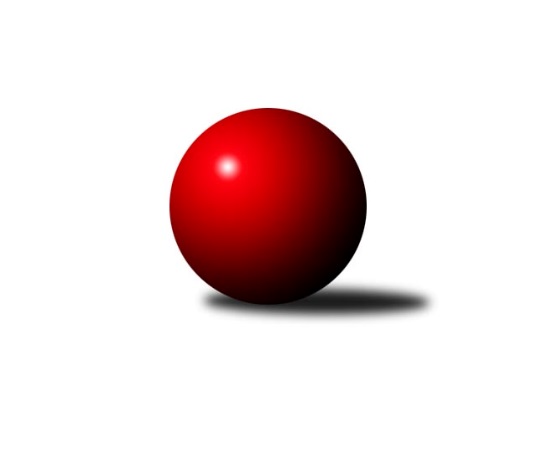 Č.9Ročník 2021/2022	2.5.2024 Východočeský přebor skupina A 2021/2022Statistika 9. kolaTabulka družstev:		družstvo	záp	výh	rem	proh	skore	sety	průměr	body	plné	dorážka	chyby	1.	Rokytnice n. J.	9	9	0	0	122 : 22 	(59.0 : 19.0)	2585	18	1775	810	32.2	2.	Jičín B	9	5	1	3	88 : 56 	(20.5 : 17.5)	2513	11	1743	769	45.3	3.	Josefov A	9	5	1	3	81 : 63 	(54.0 : 32.0)	2479	11	1722	757	47.1	4.	Milovice A	9	5	1	3	78 : 66 	(37.0 : 33.0)	2389	11	1666	723	42.7	5.	Poříčí A	8	4	1	3	74 : 54 	(33.5 : 42.5)	2427	9	1652	775	48.9	6.	Trutnov C	9	4	1	4	68 : 76 	(39.0 : 39.0)	2468	9	1717	751	48.6	7.	Nová Paka B	9	3	0	6	58 : 86 	(39.5 : 48.5)	2396	6	1697	699	54.3	8.	Vrchlabí C	9	3	0	6	49 : 95 	(35.5 : 54.5)	2378	6	1701	677	60.4	9.	Rokytnice n. J. B	8	2	0	6	46 : 82 	(30.0 : 40.0)	2464	4	1730	734	62.8	10.	Dvůr Kr. B	9	1	1	7	40 : 104 	(36.0 : 58.0)	2383	3	1690	694	61.9Tabulka doma:		družstvo	záp	výh	rem	proh	skore	sety	průměr	body	maximum	minimum	1.	Rokytnice n. J.	5	5	0	0	70 : 10 	(40.0 : 10.0)	2678	10	2720	2613	2.	Poříčí A	4	4	0	0	54 : 10 	(16.0 : 12.0)	2597	8	2647	2529	3.	Jičín B	5	4	0	1	60 : 20 	(10.0 : 2.0)	2521	8	2591	2464	4.	Josefov A	4	3	0	1	44 : 20 	(29.5 : 18.5)	2387	6	2468	2337	5.	Nová Paka B	5	3	0	2	42 : 38 	(28.0 : 22.0)	2441	6	2488	2373	6.	Trutnov C	4	2	1	1	38 : 26 	(13.0 : 5.0)	2581	5	2660	2472	7.	Milovice A	4	2	1	1	34 : 30 	(24.0 : 14.0)	2548	5	2594	2490	8.	Vrchlabí C	5	2	0	3	34 : 46 	(25.0 : 25.0)	2456	4	2513	2365	9.	Dvůr Kr. B	4	1	1	2	24 : 40 	(21.0 : 27.0)	2403	3	2497	2319	10.	Rokytnice n. J. B	4	1	0	3	24 : 40 	(20.0 : 22.0)	2435	2	2495	2396Tabulka venku:		družstvo	záp	výh	rem	proh	skore	sety	průměr	body	maximum	minimum	1.	Rokytnice n. J.	4	4	0	0	52 : 12 	(19.0 : 9.0)	2562	8	2634	2493	2.	Milovice A	5	3	0	2	44 : 36 	(13.0 : 19.0)	2357	6	2514	2089	3.	Josefov A	5	2	1	2	37 : 43 	(24.5 : 13.5)	2497	5	2587	2400	4.	Trutnov C	5	2	0	3	30 : 50 	(26.0 : 34.0)	2440	4	2519	2399	5.	Jičín B	4	1	1	2	28 : 36 	(10.5 : 15.5)	2511	3	2595	2457	6.	Rokytnice n. J. B	4	1	0	3	22 : 42 	(10.0 : 18.0)	2460	2	2541	2412	7.	Vrchlabí C	4	1	0	3	15 : 49 	(10.5 : 29.5)	2352	2	2458	2277	8.	Poříčí A	4	0	1	3	20 : 44 	(17.5 : 30.5)	2384	1	2520	2243	9.	Nová Paka B	4	0	0	4	16 : 48 	(11.5 : 26.5)	2384	0	2451	2318	10.	Dvůr Kr. B	5	0	0	5	16 : 64 	(15.0 : 31.0)	2379	0	2454	2309Tabulka podzimní části:		družstvo	záp	výh	rem	proh	skore	sety	průměr	body	doma	venku	1.	Rokytnice n. J.	9	9	0	0	122 : 22 	(59.0 : 19.0)	2585	18 	5 	0 	0 	4 	0 	0	2.	Jičín B	9	5	1	3	88 : 56 	(20.5 : 17.5)	2513	11 	4 	0 	1 	1 	1 	2	3.	Josefov A	9	5	1	3	81 : 63 	(54.0 : 32.0)	2479	11 	3 	0 	1 	2 	1 	2	4.	Milovice A	9	5	1	3	78 : 66 	(37.0 : 33.0)	2389	11 	2 	1 	1 	3 	0 	2	5.	Poříčí A	8	4	1	3	74 : 54 	(33.5 : 42.5)	2427	9 	4 	0 	0 	0 	1 	3	6.	Trutnov C	9	4	1	4	68 : 76 	(39.0 : 39.0)	2468	9 	2 	1 	1 	2 	0 	3	7.	Nová Paka B	9	3	0	6	58 : 86 	(39.5 : 48.5)	2396	6 	3 	0 	2 	0 	0 	4	8.	Vrchlabí C	9	3	0	6	49 : 95 	(35.5 : 54.5)	2378	6 	2 	0 	3 	1 	0 	3	9.	Rokytnice n. J. B	8	2	0	6	46 : 82 	(30.0 : 40.0)	2464	4 	1 	0 	3 	1 	0 	3	10.	Dvůr Kr. B	9	1	1	7	40 : 104 	(36.0 : 58.0)	2383	3 	1 	1 	2 	0 	0 	5Tabulka jarní části:		družstvo	záp	výh	rem	proh	skore	sety	průměr	body	doma	venku	1.	Jičín B	0	0	0	0	0 : 0 	(0.0 : 0.0)	0	0 	0 	0 	0 	0 	0 	0 	2.	Rokytnice n. J.	0	0	0	0	0 : 0 	(0.0 : 0.0)	0	0 	0 	0 	0 	0 	0 	0 	3.	Trutnov C	0	0	0	0	0 : 0 	(0.0 : 0.0)	0	0 	0 	0 	0 	0 	0 	0 	4.	Rokytnice n. J. B	0	0	0	0	0 : 0 	(0.0 : 0.0)	0	0 	0 	0 	0 	0 	0 	0 	5.	Nová Paka B	0	0	0	0	0 : 0 	(0.0 : 0.0)	0	0 	0 	0 	0 	0 	0 	0 	6.	Poříčí A	0	0	0	0	0 : 0 	(0.0 : 0.0)	0	0 	0 	0 	0 	0 	0 	0 	7.	Milovice A	0	0	0	0	0 : 0 	(0.0 : 0.0)	0	0 	0 	0 	0 	0 	0 	0 	8.	Vrchlabí C	0	0	0	0	0 : 0 	(0.0 : 0.0)	0	0 	0 	0 	0 	0 	0 	0 	9.	Dvůr Kr. B	0	0	0	0	0 : 0 	(0.0 : 0.0)	0	0 	0 	0 	0 	0 	0 	0 	10.	Josefov A	0	0	0	0	0 : 0 	(0.0 : 0.0)	0	0 	0 	0 	0 	0 	0 	0 Zisk bodů pro družstvo:		jméno hráče	družstvo	body	zápasy	v %	dílčí body	sety	v %	1.	Petr Mařas 	Rokytnice n. J. 	16	/	8	(100%)		/		(%)	2.	Slavomír Trepera 	Rokytnice n. J. 	16	/	9	(89%)		/		(%)	3.	Michal Sirový 	Dvůr Kr. B 	16	/	9	(89%)		/		(%)	4.	Miroslav Kužel 	Poříčí A 	14	/	7	(100%)		/		(%)	5.	Daniel Havrda 	Poříčí A 	14	/	8	(88%)		/		(%)	6.	Jan Mařas 	Rokytnice n. J. 	14	/	9	(78%)		/		(%)	7.	Pavel Kaan 	Jičín B 	12	/	6	(100%)		/		(%)	8.	Jan Volf 	Rokytnice n. J. 	12	/	7	(86%)		/		(%)	9.	Ladislav Křivka 	Jičín B 	12	/	7	(86%)		/		(%)	10.	Karel Slavík 	Trutnov C 	12	/	8	(75%)		/		(%)	11.	Jakub Hrycík 	Josefov A 	12	/	9	(67%)		/		(%)	12.	Marie Kolářová 	Jičín B 	12	/	9	(67%)		/		(%)	13.	Zdeněk Novotný st.	Rokytnice n. J. 	10	/	5	(100%)		/		(%)	14.	Eva Fajstavrová 	Vrchlabí C 	10	/	6	(83%)		/		(%)	15.	Tomáš Fuchs 	Milovice A 	10	/	6	(83%)		/		(%)	16.	Václav Souček 	Milovice A 	10	/	7	(71%)		/		(%)	17.	Lukáš Rožnovský 	Josefov A 	10	/	8	(63%)		/		(%)	18.	Jan Bajer 	Nová Paka B 	10	/	8	(63%)		/		(%)	19.	Jan Roza 	Poříčí A 	10	/	8	(63%)		/		(%)	20.	Petr Hrycík 	Josefov A 	10	/	9	(56%)		/		(%)	21.	Lukáš Ludvík 	Josefov A 	10	/	9	(56%)		/		(%)	22.	Pavel Hanout 	Rokytnice n. J. 	10	/	9	(56%)		/		(%)	23.	František Jankto 	Trutnov C 	9	/	9	(50%)		/		(%)	24.	Lukáš Sýs 	Rokytnice n. J. B 	8	/	4	(100%)		/		(%)	25.	Martin Pešta 	Nová Paka B 	8	/	6	(67%)		/		(%)	26.	Petr Kotek 	Trutnov C 	8	/	6	(67%)		/		(%)	27.	Roman Kašpar 	Josefov A 	8	/	7	(57%)		/		(%)	28.	Vlastimil Hruška 	Milovice A 	8	/	7	(57%)		/		(%)	29.	Vladimír Řehák 	Jičín B 	8	/	7	(57%)		/		(%)	30.	Jana Votočková 	Vrchlabí C 	8	/	8	(50%)		/		(%)	31.	Jiří Čapek 	Jičín B 	8	/	8	(50%)		/		(%)	32.	Jaroslav Fajfer 	Nová Paka B 	8	/	9	(44%)		/		(%)	33.	Jiří Rücker 	Josefov A 	7	/	7	(50%)		/		(%)	34.	Václav Kukla 	Trutnov C 	6	/	6	(50%)		/		(%)	35.	Pavel Müller 	Rokytnice n. J. B 	6	/	7	(43%)		/		(%)	36.	Miroslav Šulc 	Dvůr Kr. B 	6	/	7	(43%)		/		(%)	37.	Miroslav Souček 	Milovice A 	6	/	7	(43%)		/		(%)	38.	Vladimír Pavlata 	Jičín B 	6	/	7	(43%)		/		(%)	39.	Jakub Petráček 	Poříčí A 	6	/	7	(43%)		/		(%)	40.	David Jaroš 	Milovice A 	6	/	8	(38%)		/		(%)	41.	Lenka Havlínová 	Nová Paka B 	6	/	8	(38%)		/		(%)	42.	Lubomír Šimonka 	Poříčí A 	6	/	8	(38%)		/		(%)	43.	Pavel Jaroš 	Milovice A 	6	/	8	(38%)		/		(%)	44.	Jiří Kout 	Nová Paka B 	6	/	9	(33%)		/		(%)	45.	Pavel Beyr 	Nová Paka B 	6	/	9	(33%)		/		(%)	46.	Václava Krulišová 	Trutnov C 	5	/	8	(31%)		/		(%)	47.	Eva Kammelová 	Trutnov C 	4	/	2	(100%)		/		(%)	48.	Milan Lauber 	Poříčí A 	4	/	2	(100%)		/		(%)	49.	Roman Stříbrný 	Rokytnice n. J. 	4	/	2	(100%)		/		(%)	50.	Tomáš Pavlata 	Jičín B 	4	/	3	(67%)		/		(%)	51.	David Chaloupka 	Trutnov C 	4	/	3	(67%)		/		(%)	52.	Miroslav Včeliš 	Milovice A 	4	/	5	(40%)		/		(%)	53.	Martina Fejfarová 	Vrchlabí C 	4	/	5	(40%)		/		(%)	54.	Filip Vízek 	Rokytnice n. J. B 	4	/	6	(33%)		/		(%)	55.	Josef Rychtář 	Vrchlabí C 	4	/	7	(29%)		/		(%)	56.	Tomáš Cvrček 	Rokytnice n. J. B 	4	/	7	(29%)		/		(%)	57.	Jan Gábriš 	Poříčí A 	4	/	7	(29%)		/		(%)	58.	Jan Stejskal 	Vrchlabí C 	4	/	7	(29%)		/		(%)	59.	Martin Kozlovský 	Dvůr Kr. B 	4	/	8	(25%)		/		(%)	60.	Jan Řebíček 	Rokytnice n. J. B 	4	/	8	(25%)		/		(%)	61.	Jaroslav Lux 	Vrchlabí C 	4	/	8	(25%)		/		(%)	62.	Vladimír Šťastník 	Vrchlabí C 	3	/	3	(50%)		/		(%)	63.	Zbyněk Hercík 	Jičín B 	2	/	1	(100%)		/		(%)	64.	Matěj Ditz 	Rokytnice n. J. B 	2	/	1	(100%)		/		(%)	65.	Jaroslav Jakl 	Josefov A 	2	/	1	(100%)		/		(%)	66.	Ondra Kolář 	Milovice A 	2	/	1	(100%)		/		(%)	67.	Zdeněk Novotný nejst.	Rokytnice n. J. B 	2	/	1	(100%)		/		(%)	68.	Martin Včeliš 	Milovice A 	2	/	2	(50%)		/		(%)	69.	Ladislav Mikolášek 	Rokytnice n. J. 	2	/	2	(50%)		/		(%)	70.	Jaroslav Vízek 	Rokytnice n. J. B 	2	/	2	(50%)		/		(%)	71.	Věra Stříbrná 	Rokytnice n. J. B 	2	/	2	(50%)		/		(%)	72.	Martin Pacák 	Rokytnice n. J. 	2	/	3	(33%)		/		(%)	73.	Filip Hanout 	Rokytnice n. J. B 	2	/	3	(33%)		/		(%)	74.	Ladislav Malý 	Dvůr Kr. B 	2	/	4	(25%)		/		(%)	75.	Tomáš Fejfar 	Trutnov C 	2	/	4	(25%)		/		(%)	76.	Jiřina Šepsová 	Nová Paka B 	2	/	5	(20%)		/		(%)	77.	Martina Kramosilová 	Dvůr Kr. B 	2	/	6	(17%)		/		(%)	78.	Zuzana Hartychová 	Rokytnice n. J. B 	2	/	6	(17%)		/		(%)	79.	Jiří Škoda 	Trutnov C 	2	/	6	(17%)		/		(%)	80.	Martin Šnytr 	Dvůr Kr. B 	2	/	8	(13%)		/		(%)	81.	 	 	0	/	1	(0%)		/		(%)	82.	Šimon Fiebinger 	Trutnov C 	0	/	1	(0%)		/		(%)	83.	Roman Bureš 	Jičín B 	0	/	1	(0%)		/		(%)	84.	Jan Krejcar 	Trutnov C 	0	/	1	(0%)		/		(%)	85.	Jaroslav Pokorný 	Poříčí A 	0	/	1	(0%)		/		(%)	86.	Petr Kynčl 	Vrchlabí C 	0	/	3	(0%)		/		(%)	87.	Jiří Brumlich 	Jičín B 	0	/	3	(0%)		/		(%)	88.	Pavel Řehák 	Josefov A 	0	/	3	(0%)		/		(%)	89.	Kateřina Šmídová 	Dvůr Kr. B 	0	/	5	(0%)		/		(%)	90.	Oldřich Kaděra 	Dvůr Kr. B 	0	/	5	(0%)		/		(%)	91.	Jan Vaníček 	Vrchlabí C 	0	/	5	(0%)		/		(%)Průměry na kuželnách:		kuželna	průměr	plné	dorážka	chyby	výkon na hráče	1.	Trutnov, 1-4	2537	1771	765	46.9	(422.8)	2.	Milovice, 1-2	2515	1697	818	41.8	(419.3)	3.	Rokytnice, 1-2	2503	1746	757	51.8	(417.2)	4.	Poříčí, 1-2	2493	1729	763	46.6	(415.6)	5.	Vrchlabí, 1-4	2481	1727	753	49.1	(413.6)	6.	Nová Paka, 1-2	2440	1721	719	55.2	(406.7)	7.	SKK Jičín, 1-4	2431	1709	721	50.4	(405.2)	8.	Dvůr Králové, 1-2	2418	1706	712	58.9	(403.1)	9.	Josefov, 1-2	2359	1659	699	49.6	(393.2)Nejlepší výkony na kuželnách:Trutnov, 1-4Trutnov C	2660	5. kolo	Petr Kotek 	Trutnov C	482	9. koloTrutnov C	2613	9. kolo	Jana Votočková 	Vrchlabí C	468	9. koloJičín B	2595	7. kolo	Karel Slavík 	Trutnov C	466	7. koloTrutnov C	2578	7. kolo	Karel Slavík 	Trutnov C	462	9. koloJosefov A	2510	5. kolo	Petr Kotek 	Trutnov C	461	5. koloMilovice A	2488	3. kolo	Pavel Kaan 	Jičín B	452	7. koloTrutnov C	2472	3. kolo	Karel Slavík 	Trutnov C	452	5. koloVrchlabí C	2380	9. kolo	Eva Kammelová 	Trutnov C	451	5. kolo		. kolo	David Jaroš 	Milovice A	441	3. kolo		. kolo	Tomáš Fejfar 	Trutnov C	441	7. koloMilovice, 1-2Rokytnice n. J.	2634	9. kolo	Pavel Hanout 	Rokytnice n. J.	475	9. koloMilovice A	2594	9. kolo	Václav Souček 	Milovice A	471	5. koloMilovice A	2555	7. kolo	Vlastimil Hruška 	Milovice A	468	9. koloMilovice A	2552	5. kolo	Vlastimil Hruška 	Milovice A	467	7. koloMilovice A	2490	2. kolo	Václav Souček 	Milovice A	463	9. koloNová Paka B	2451	2. kolo	Petr Mařas 	Rokytnice n. J.	455	9. koloPoříčí A	2435	7. kolo	Slavomír Trepera 	Rokytnice n. J.	450	9. koloRokytnice n. J. B	2416	5. kolo	Jiří Kout 	Nová Paka B	450	2. kolo		. kolo	Vlastimil Hruška 	Milovice A	450	5. kolo		. kolo	Miroslav Kužel 	Poříčí A	447	7. koloRokytnice, 1-2Rokytnice n. J.	2720	3. kolo	Petr Mařas 	Rokytnice n. J.	493	5. koloRokytnice n. J.	2716	6. kolo	Slavomír Trepera 	Rokytnice n. J.	493	1. koloRokytnice n. J.	2692	1. kolo	Petr Mařas 	Rokytnice n. J.	489	8. koloRokytnice n. J.	2647	8. kolo	Zdeněk Novotný st.	Rokytnice n. J.	486	3. koloRokytnice n. J.	2613	5. kolo	Jan Mařas 	Rokytnice n. J.	480	1. koloJosefov A	2534	7. kolo	Miroslav Kužel 	Poříčí A	475	3. koloPoříčí A	2520	3. kolo	Jan Mařas 	Rokytnice n. J.	467	6. koloRokytnice n. J. B	2495	9. kolo	Petr Hrycík 	Josefov A	466	7. koloJičín B	2458	9. kolo	Petr Mařas 	Rokytnice n. J.	465	3. koloVrchlabí C	2458	2. kolo	Slavomír Trepera 	Rokytnice n. J.	465	6. koloPoříčí, 1-2Poříčí A	2647	4. kolo	Jakub Petráček 	Poříčí A	476	1. koloPoříčí A	2607	1. kolo	Milan Lauber 	Poříčí A	472	4. koloPoříčí A	2603	2. kolo	Miroslav Kužel 	Poříčí A	467	1. koloPoříčí A	2536	8. kolo	Miroslav Kužel 	Poříčí A	465	2. koloPoříčí A	2529	6. kolo	Daniel Havrda 	Poříčí A	459	1. koloTrutnov C	2519	6. kolo	Michal Sirový 	Dvůr Kr. B	456	1. koloJičín B	2457	2. kolo	Miroslav Kužel 	Poříčí A	455	4. koloDvůr Kr. B	2414	1. kolo	Jakub Petráček 	Poříčí A	451	2. koloRokytnice n. J. B	2348	8. kolo	Jan Roza 	Poříčí A	449	8. koloVrchlabí C	2277	4. kolo	Daniel Havrda 	Poříčí A	448	4. koloVrchlabí, 1-4Josefov A	2587	3. kolo	Pavel Jaroš 	Milovice A	464	1. koloJičín B	2532	5. kolo	Petr Hrycík 	Josefov A	462	3. koloMilovice A	2514	1. kolo	Josef Rychtář 	Vrchlabí C	449	7. koloVrchlabí C	2513	7. kolo	Eva Fajstavrová 	Vrchlabí C	448	1. koloVrchlabí C	2506	5. kolo	Miroslav Šulc 	Dvůr Kr. B	446	7. koloVrchlabí C	2465	8. kolo	Eva Fajstavrová 	Vrchlabí C	446	8. koloDvůr Kr. B	2454	7. kolo	Tomáš Pavlata 	Jičín B	443	5. koloNová Paka B	2445	8. kolo	Jakub Hrycík 	Josefov A	442	3. koloVrchlabí C	2432	1. kolo	Eva Fajstavrová 	Vrchlabí C	441	5. koloVrchlabí C	2365	3. kolo	Eva Fajstavrová 	Vrchlabí C	440	7. koloNová Paka, 1-2Rokytnice n. J.	2608	7. kolo	Lukáš Sýs 	Rokytnice n. J. B	457	3. koloRokytnice n. J. B	2541	3. kolo	Petr Mařas 	Rokytnice n. J.	457	7. koloNová Paka B	2488	9. kolo	Slavomír Trepera 	Rokytnice n. J.	450	7. koloNová Paka B	2483	1. kolo	Pavel Müller 	Rokytnice n. J. B	447	3. koloNová Paka B	2471	5. kolo	Jan Bajer 	Nová Paka B	442	9. koloTrutnov C	2399	1. kolo	Martin Pešta 	Nová Paka B	442	1. koloNová Paka B	2391	7. kolo	Jan Volf 	Rokytnice n. J.	439	7. koloNová Paka B	2373	3. kolo	Martin Pešta 	Nová Paka B	439	3. koloPoříčí A	2339	5. kolo	Jan Mařas 	Rokytnice n. J.	438	7. koloDvůr Kr. B	2309	9. kolo	Zdeněk Novotný nejst.	Rokytnice n. J. B	432	3. koloSKK Jičín, 1-4Jičín B	2591	1. kolo	Pavel Kaan 	Jičín B	480	8. koloJičín B	2522	8. kolo	Vlastimil Hruška 	Milovice A	475	8. koloJičín B	2517	3. kolo	Pavel Kaan 	Jičín B	465	1. koloJičín B	2512	6. kolo	Pavel Kaan 	Jičín B	465	3. koloRokytnice n. J.	2493	4. kolo	Pavel Kaan 	Jičín B	464	6. koloJičín B	2464	4. kolo	Vladimír Řehák 	Jičín B	448	1. koloJosefov A	2454	1. kolo	Jiří Čapek 	Jičín B	447	1. koloDvůr Kr. B	2352	3. kolo	Marie Kolářová 	Jičín B	446	8. koloNová Paka B	2318	6. kolo	Lukáš Ludvík 	Josefov A	441	1. koloMilovice A	2089	8. kolo	Jiří Rücker 	Josefov A	440	1. koloDvůr Králové, 1-2Dvůr Kr. B	2497	6. kolo	David Jaroš 	Milovice A	477	4. koloRokytnice n. J. B	2469	6. kolo	Pavel Müller 	Rokytnice n. J. B	467	6. koloMilovice A	2449	4. kolo	Lukáš Ludvík 	Josefov A	455	8. koloTrutnov C	2420	2. kolo	Michal Sirový 	Dvůr Kr. B	450	8. koloDvůr Kr. B	2405	8. kolo	Michal Sirový 	Dvůr Kr. B	447	6. koloJosefov A	2400	8. kolo	Petr Hrycík 	Josefov A	440	8. koloDvůr Kr. B	2390	4. kolo	Tomáš Fuchs 	Milovice A	437	4. koloDvůr Kr. B	2319	2. kolo	Martin Kozlovský 	Dvůr Kr. B	436	6. kolo		. kolo	Miroslav Šulc 	Dvůr Kr. B	431	4. kolo		. kolo	Martin Šnytr 	Dvůr Kr. B	431	6. koloJosefov, 1-2Rokytnice n. J.	2513	2. kolo	Jiří Rücker 	Josefov A	459	4. koloJosefov A	2468	4. kolo	Jan Volf 	Rokytnice n. J.	437	2. koloJosefov A	2393	6. kolo	Slavomír Trepera 	Rokytnice n. J.	432	2. koloJosefov A	2350	2. kolo	Jiří Rücker 	Josefov A	427	9. koloJosefov A	2337	9. kolo	Lukáš Ludvík 	Josefov A	425	2. koloNová Paka B	2323	4. kolo	Petr Mařas 	Rokytnice n. J.	422	2. koloMilovice A	2247	6. kolo	Lukáš Ludvík 	Josefov A	420	4. koloPoříčí A	2243	9. kolo	Petr Hrycík 	Josefov A	420	6. kolo		. kolo	Miroslav Kužel 	Poříčí A	418	9. kolo		. kolo	Jakub Hrycík 	Josefov A	418	2. koloČetnost výsledků:	8.0 : 8.0	3x	6.0 : 10.0	3x	4.0 : 12.0	6x	2.0 : 14.0	4x	16.0 : 0.0	5x	15.0 : 1.0	1x	14.0 : 2.0	7x	13.0 : 3.0	1x	12.0 : 4.0	10x	10.0 : 6.0	4x	0.0 : 16.0	1x